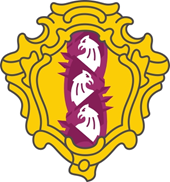 МУНИЦИПАЛЬНЫЙ СОВЕТВНУТРИГОРОДСКОГО МУНИЦИПАЛЬНОГО ОБРАЗОВАНИЯ       САНКТ-ПЕТЕРБУРГАМУНИЦИПАЛЬНЫЙ ОКРУГ ДВОРЦОВЫЙ ОКРУГшестой созывПРОЕКТ                                       РЕШЕНИЕ____ __________ 2021 г.                                                                                                     №    Об утверждении Положения о порядке представления лицами, замещающими должности муниципальной службы в муниципальном совете МО МО Дворцовый округ сведений о доходах, расходах, об имуществе и обязательствах имущественного характера, а также о доходах, расходах, об имуществе и обязательствах имущественного характера своих супруги (супруга) и несовершеннолетнихдетей и о признании утратившим силу решения муниципального совета МО МО Дворцовый округ от 02.03.2016 № 127В соответствии с Федеральным законом от 25.12.2008 № 273-ФЗ «О противодействии коррупции», Федеральным законом от 03.12.2012 № 230-ФЗ «О контроле за соответствием расходов лиц, замещающих государственные должности, и иных лиц их доходам», Законом Санкт-Петербурга от 16.05.2016 № 246-43 «О представлении гражданами, претендующими на замещение государственных должностей Санкт-Петербурга, и лицами, замещающими государственные должности Санкт-Петербурга, сведений о доходах, расходах, об имуществе и обязательствах имущественного характера» и Законом Санкт-Петербурга от 12.07.2012 № 371-68 «О проверке достоверности и полноты сведений, представляемых гражданами, претендующими на замещение должностей муниципальной службы в Санкт-Петербурге, и муниципальными служащими в Санкт-Петербурге, и соблюдения муниципальными служащими в Санкт-Петербурге требований к служебному поведению» Р Е Ш И Л: 1. Утвердить Положение о порядке представления лицами, замещающими должности муниципальной службы в муниципальном совете МО МО Дворцовый округ сведений о доходах, расходах, об имуществе и обязательствах имущественного характера, а также о доходах, расходах, об имуществе и обязательствах имущественного характера своих супруги (супруга) и несовершеннолетних детей, согласно приложению №1. 2. Признать утратившим силу решение муниципального совета МО МО Дворцовый округ «Об утверждении Положения о предоставлении гражданами , претендующими на замещение муниципальных должностей в муниципальном образовании муниципальный округ Дворцовый округ сведений о своих доходах, расходах, об имуществе и обязательствах имущественного характера от 02.03.2016 № 1273. Ответственному должностному лицу  ознакомить с настоящим решением заинтересованных лиц.4. Настоящее решение вступает в силу со дня его официального опубликования.5. Контроль за исполнением настоящего решения возложить на главу МО МО Дворцовый округ Бисерову М.В.Глава муниципального образования, исполняющий полномочия председателямуниципального Совета                                                                                    М.В. БисероваПриложение №1к решению муниципального совета МО МО Дворцовый округ от №ПОЛОЖЕНИЕ о порядке представления лицами, замещающими должности муниципальной службы в муниципальном совете МО МО Дворцовый округ сведений о доходах, расходах, об имуществе и обязательствах имущественного характера, а также о доходах, расходах, об имуществе и обязательствах имущественного характера своих супруги (супруга) и несовершеннолетних детей1. Настоящий Порядок определяет процедуру представления лицами, замещающими должности муниципальной службы в муниципальном совете МО МО Дворцовый округ (далее – муниципальный совет), в соответствии с частью 2 статьи 3 Федерального закона от 3 декабря 2012 г. № 230-ФЗ «О контроле за соответствием расходов лиц, замещающих государственные должности, и иных лиц их доходам» сведений о своих доходах, расходах об имуществе и обязательствах имущественного характера, а также о доходах, расходах, об имуществе и обязательствах имущественного характера своих супруги (супруга) и несовершеннолетних детей по каждой сделке по приобретению земельного участка, другого объекта недвижимости, транспортного средства, ценных бумаг, акций (долей участия, паев в уставных (складочных) капиталах организаций), цифровых финансовых активов, цифровой валюты, совершенной им, его супругой (супругом) и (или) несовершеннолетними детьми в течение календарного года, предшествующего году представления сведений (далее - отчетный период), если общая сумма таких сделок превышает общий доход муниципального служащего и его супруги (супруга) за три последних года, предшествующих отчетному периоду, и об источниках получения средств, за счет которых совершены эти сделки (далее - сведения о расходах).	2. Муниципальный служащий ежегодно, не позднее 30 апреля года, следующего за отчетным, представляет по утвержденной Указом Президента Российской Федерации от 23.06.2014 № 460 «Об утверждении формы справки о доходах, расходах, об имуществе и обязательствах имущественного характера и внесении изменений в некоторые акты Президента Российской Федерации» (далее - Указ) форме справки:1) сведения о своих доходах, полученных за отчетный период (с 1 января по 31 декабря) от всех источников (включая денежное содержание, пенсии, пособия, иные выплаты), а также сведения об имуществе, принадлежащем ему на праве собственности, и о своих обязательствах имущественного характера по состоянию на конец отчетного периода;2) сведения о доходах супруги (супруга) и несовершеннолетних детей (отдельно на каждого из несовершеннолетних детей), полученных за отчетный период (с 1 января по 31 декабря) от всех источников (включая заработную плату, пенсии, пособия, иные выплаты), а также сведения об имуществе, принадлежащем им на праве собственности, и об их обязательствах имущественного характера по состоянию на конец отчетного периода;3) сведения о своих расходах, о расходах своих супруги (супруга) и несовершеннолетних детей по каждой сделке по приобретению земельного участка, другого объекта недвижимости, транспортного средства, ценных бумаг, акций (долей участия, паев в уставных (складочных) капиталах организаций), цифровых финансовых активов, цифровой валюты, совершенной им, его супругой (супругом) и (или) несовершеннолетними детьми в течение календарного года, предшествующего году представления сведений (далее - отчетный период), если общая сумма таких сделок превышает общий доход данного лица и его супруги (супруга) за три последних года, предшествующих отчетному периоду, и об источниках получения средств, за счет которых совершены эти сделки.	3. Муниципальные служащие, замещающие должности муниципальной службы, не включенные в соответствующий перечень, и претендующие на замещение должностей муниципальной службы, включенных в перечень, представляют указанные сведения в соответствии с пунктом 4 настоящего Положения.4. Гражданин при назначении на должность муниципальной службы представляет по утвержденной Указом форме справки:1) сведения о своих доходах, полученных от всех источников (включая доходы по прежнему месту работы или месту замещения выборной должности, пенсии, пособия, иные выплаты) за календарный год, предшествующий году подачи документов для замещения должности муниципальной службы, а также сведения об имуществе, принадлежащем ему на праве собственности, и своих обязательствах имущественного характера по состоянию на первое число месяца, предшествующего месяцу подачи документов для замещения должности муниципальной службы (на отчетную дату);2) сведения о доходах супруги (супруга) и несовершеннолетних детей, полученных от всех источников (включая заработную плату, пенсии, пособия, иные выплаты) за календарный год, предшествующий году подачи гражданином документов для замещения должности муниципальной службы, а также сведения об имуществе, принадлежащем им на праве собственности, и об их обязательствах имущественного характера по состоянию на первое число месяца, предшествующего месяцу подачи гражданином документов для замещения должности муниципальной службы (на отчетную дату).	5. Сведения о доходах, расходах, а также сведения о доходах, об имуществе и обязательствах имущественного характера представляются по утвержденной Президентом Российской Федерации форме справки, заполненной с использованием специального программного обеспечения «Справки БК» в соответствии с действующим законодательством.6. Сведения, предусмотренные пунктами 2, 4 настоящего Положения, представляются  ответственному  должностному лицу по организационной и кадровой работе7. В случае обнаружения муниципальным служащим (гражданином), что в представленных сведениях о доходах, расходах (о доходах, об имуществе и обязательствах имущественного характера) не отражены или не полностью отражены какие-либо сведения либо имеются ошибки, они вправе представить уточненные сведенияв порядке, установленном настоящим Положением.Муниципальный служащий может представить уточненные сведения в течение одного месяца после окончания срока, указанного в пункте 2 настоящего Положения.Гражданин, назначаемый на должность муниципальной службы, может представить уточненные сведения в течение одного месяца со дня предоставления сведений в соответствии с пунктом 4 настоящего Положения.8. Сведения о доходах, расходах, представляемые в соответствии с настоящим Положением муниципальным служащим, а также сведения о доходах, об имуществе и обязательствах имущественного характера, представляемые гражданином, являются сведениями конфиденциального характера, если федеральным законом они не отнесены к сведениям, составляющим государственную и иную охраняемую федеральными законами тайну.9. Сведения о доходах, расходах муниципального служащего, его супруги (супруга) и несовершеннолетних детей размещаются на официальном сайте МО МО Дворцовый округ в соответствии с порядком, утвержденным решением муниципального совета МО МО Дворцовый округ от 2021 №.10. Муниципальные служащие, в должностные обязанности которых входит работа со сведениями, предусмотренными пунктами 2, 4 настоящего Положения, виновные в их разглашении или в использовании этих сведений в целях, не предусмотренных законодательством Российской Федерации, несут ответственность в соответствии с законодательством РФ.11. Сведения, представленные в соответствии с настоящим Положением лицом, замещающим должности муниципальной службы, при наделении полномочиями по должности (назначении на должность), а также представляемые им ежегодно, и информация о результатах проверки достоверности и полноты этих сведений приобщаются к личному делу муниципального служащего. Указанные сведения также могут храниться в электронном виде.12. Сведения о доходах, об имуществе и обязательствах имущественного характера, представляемые гражданином, в случае его непоступления на муниципальную службу, подлежат возврату гражданину по его письменному заявлению вместе с другими документами.13. В случае непредставления или представления заведомо ложных сведений о доходах, расходах муниципальный служащий несет ответственность, предусмотренную законодательством РФ. В случае непредставления или представления заведомо ложных сведений о доходах, об имуществе и обязательствах имущественного характера гражданин не может быть назначен на должность муниципальной службы.